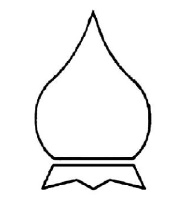 Донецкая Республиканская Библиотека для молодежиДонецкое Философское ОбществоВТОРЫЕ ЧТЕНИЯПАМЯТИ Н.Ф. ФЕДОРОВАВ ДОНЕЦКЕ(К 190-летию со дня рождения философа)Донецк28-30 сентября 2019Уважаемые коллеги!28-30 сентября 2019 года в Донецке (Донецкая Народная Республика) на базе Донецкой Республиканской Библиотеки для молодежи пройдут Вторые чтения, посвященные 190-летию со дня рождения выдающегося русского философа-космиста Николая Федоровича Федорова (1829–1903).  Принять участие в Чтениях приглашаются преподаватели университетов, работники библиотек и музеев, студенты, аспиранты и все желающие! Чтения будут работать по следующим направлениям: - Жизнь и творчество Н.Ф. Федорова; - Философия общего дела Федорова в диалоге с другими философскими идеями; - Русский космизм: горизонты понимания; - Русский космический проект: история, современность, будущее; - Библиотека и Музей в XXI веке; - Образы будущего в современной литературе. Заявки (аннотация доклада и информация о докладчике) на участие в работе чтений принимаются до 31 августа 2019  г. на электронный адрес: donphilosoph@mail.ru. Кроме очного участия в Чтениях, предусмотрено также дистанционное участие (аудио- и видеозаписи выступлений). До Донецка можно добраться из Москвы от автостанции Новоясеневская. Из Воронежа до Донецка ходят автобусы от ж/д вокзала. От Ростова-на-Дону до Донецка добираться на автобусе от ростовского автовокзала. Дорога и проживание участников за счет направляющей стороны. Оргкомитет конференции может помочь в поиске жилья. По всем вопросам писать на адрес оргкомитета.   Оргкомитет конференции Гачева А.Г., доктор философских наук, ведущий научный сотрудник Института мировой литературы им. А.М. Горького РАН, сотрудник Музея-библиотеки Н.Ф. Федорова при Библиотеке № 180 г. Москвы;Муза Д.Е., доктор философских наук, профессор, профессор кафедры политологии Донецкого национального университета, член-корреспондент Крымской академии наук, председатель Донецкого философского общества;Коробов-Латынцев А.Ю., кандидат философских наук, доцент кафедры гуманитарных дисциплин Донецкого Высшего общевойскового командного училища, ученый секретарь Донецкого философского общества;Олендарь Н.Е., сотрудник Донецкой республиканской библиотеки для молодёжи.